В рамках программы по преемственности дошкольного образования и первой ступени, в школе был проведен урок для будущих первоклассников. В гости к учителю, Орловой Оксане Юрьевне, пришли ребята подготовительной группы детского сада. Будущие ученики путешествовали по стране, в которую должны будут попасть, пройдя горы, реки, моря. Для этого нужно было запомнить стихотворение, ответить на много интересных и важных вопросов. На своем пути дети встретились со сказочными героями, составляли и запоминали словарные слова. На этом уроке присутствовали элементы здоровьесбережения. Дети провели физ. минутку вместе с мультимедийным героем - Павлом. Каждый ребенок почувствовал себя учеником!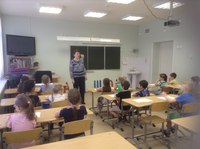 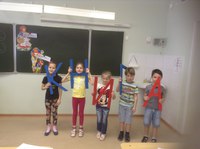 